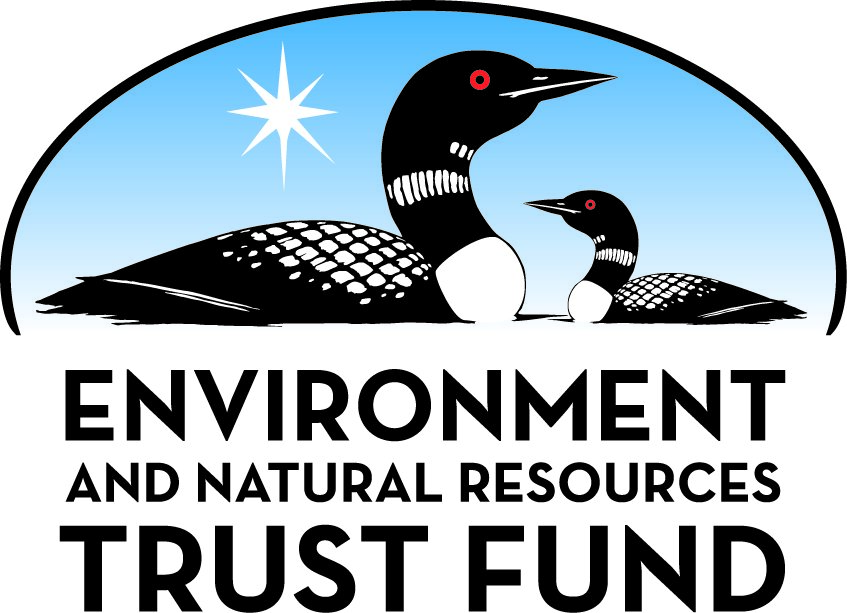 Environment and Natural Resources Trust Fund2021 Request for ProposalGeneral InformationProposal ID: 2021-031Proposal Title: Grassland Bird Conservation: To hay or delay?Project Manager InformationName: Alexis GrindeOrganization: U of MN - Duluth - NRRIOffice Telephone: (218) 788-2747Email: agrinde@d.umn.eduProject Basic InformationProject Summary: Hay fields can provide critical habitat for imperiled grassland birds, we will develop and assess flexible management strategies that integrate land owner needs while maximizing  productivity of breeding grassland birds.Funds Requested: $552,000Proposed Project Completion: 2024-06-30LCCMR Funding Category: Foundational Natural Resource Data and Information (A)Project LocationWhat is the best scale for describing where your work will take place?  
	Region(s): NW, SW, Central, What is the best scale to describe the area impacted by your work?  
	Region(s): NW, SW, Central, When will the work impact occur?  
	During the Project and In the FutureNarrativeDescribe the opportunity or problem your proposal seeks to address. Include any relevant background information.Grassland bird populations are declining at an alarming rate. Several grassland bird species identified as Species in Greatest Conservation Need (SGCN) by MN DNR have had significant population declines throughout their breeding ranges including Greater Prairie-Chicken, Bobolink, and Western Meadowlark.

•	Bobolink: global population decline of 69% from 1966 to 2017. 
•	Western Meadowlark: global population decline of 45% from 1966-2017 (98% in Minnesota). 
•	Greater Prairie-Chicken: declined 80% range-wide between the early 1970’s to the late 1990’s.

The primary cause of these population declines is directly related to habitat loss. Grassland habitat conservation has largely focused on federal programs such as Conservation Reserve Program (CRP) used to create habitat by paying landowners to convert their agricultural lands into grasslands. However, over the past decade, these programs have seen a 70% decline in enrolled lands due to enrollment caps and higher commodity prices in row crops such as corn and soybeans. The long-term, significant declines of grassland bird populations along with the continued loss of grassland habitat is a clear indication that grassland conservation is in dire need of additional information, and development of innovative conservation tools.What is your proposed solution to the problem or opportunity discussed above? i.e. What are you seeking funding to do? You will be asked to expand on this in Activities and Milestones.This project will develop and assess dynamic conservation strategies to create, retain, and enhance grassland habitat in temporary, flexible and adaptable ways that integrate the needs of landowners and birds alike. 

The majority of work on grassland bird research and private lands conservation has occurred on CRP lands, while CRP is a valuable tool, it requires a high level of commitment and funding support that is not appealing or financially accessible to many landowners. Minnesota has roughly 1.2 million acres of agricultural land designated for hay production; 20% more habitat than is currently enrolled in CRP. Hay fields can provide critical habitat for grassland breeding birds in the state providing an excellent opportunity for conservation action and impact. However, the timing of the first hay harvest usually occurs during the peak of the breeding season for most grassland bird species. This likely has significant direct and indirect impacts on adult and juvenile survival. There is a critical need to assess the optimal times to conduct hay harvest that will yield both high value hay products while minimizing impacts to breeding birds.What are the specific project outcomes as they relate to the public purpose of protection, conservation, preservation, and enhancement of the state’s natural resources? This project is part of a larger strategy to conserve Minnesota’s grassland birds. This approach to grassland conservation will provide an important first step that addresses the commitment and cost limitations associated with CRP and provide alternative conservation options. 
Specific project outcomes are to:
1. Quantify how timing of hay harvest relates to changes in breeding grassland bird communities and identify trade-offs related to hay nutritional quality. 
2. Evaluate nesting phenology, reproductive success, and juvenile habitat use for Greater Prairie-Chicken, Bobolink and other breeding grassland birds.
3. Develop “wildlife-friendly” dynamic conservation habitat management recommendations for managed hay and grasslands.Activities and MilestonesActivity 1: Assess timing of haying in grasslands and quantify changes in breeding bird communities.Activity Budget: $159,060Activity Description: 
We will select 30 sites across ownerships and grassland land-use gradients (e.g., conservation easements, hobby farms, and intensive hay management) of grasslands in the state. We will conduct breeding bird surveys weekly during the breeding season to quantify species abundance. We will also use autonomous recording units (ARUs) that will provide continuous presence of bird species throughout the season at each site. We will work with the private landowners and document the timing and type of management activities that occur at each site. Together, these data will allow us to quantify changes in bird communities over the breeding season and assess impacts of haying on grassland bird communities.Activity Milestones: Activity 2: Quantify the impacts of timing of haying on focal species productivity and habitat use.Activity Budget: $295,940Activity Description: 
We will work with project partners to identify four grassland study areas (prioritized by size, amount of grassland habitat across the landscape and distance to leks, compensation agreements). Each study area will have four treatments that will be randomly assigned: control (no haying); high intensity haying (maximize hay production); early haying (June; maximize nutrient content); delayed (July; bird conservation). 

We will search for grassland bird nests focusing on Greater Prairie-Chicken, Bobolink, and Western Meadowlark but will also include more common species such as Clay-colored Sparrow and Grasshopper Sparrow to increase the sample size and assess consistency in treatment response across species. We will find and monitor nests to document sources of mortality and failure. We will conduct vegetation surveys to characterize habitat associated with nest locations. As nestling songbirds approach fledging stage, we will tag juveniles with radio-transmitters and they will be tracked using radio telemetry for approximately 20 days post-fledge. Greater Prairie-Chickens will be monitored by tracking hens with broods throughout the brood-rearing period (through late August).  These data will show the extent to which fledglings select for specific treatments and differences in distance of daily movements, survival, and habitat features that are associated with grassland management.Activity Milestones: Activity 3: Develop grassland management strategies to maximize grassland bird productivity.Activity Budget: $97,000Activity Description: 
Findings from Activities 1 and 2 will be integrated to establish grassland habitat management guidelines that account for the interrelationships among timing of haying treatments, nesting and juvenile habitat use, and survival. Management guidelines will identify “safe dates” for haying grasslands that minimize impacts to breeding grassland birds and ultimately improve, protect, and enhance grassland habitats to maximize breeding season productivity of grassland species.Activity Milestones: Project Partners and CollaboratorsLong-Term Implementation and FundingDescribe how the results will be implemented and how any ongoing effort will be funded. If not already addressed as part of the project, how will findings, results, and products developed be implemented after project completion? If additional work is needed, how will this be funded? 
This project is part of a larger strategy to conserve Minnesota’s grassland birds. The project will identify conservation actions that complementary alternative to CRP with the overall goal of increasing the quantity and quality of grassland habitat in the state. The project outcomes will add nuance to haying guidelines to maximize benefits of working hay fields while addressing private land owner needs. The result will be the development of low-cost, flexible, high impact tools and guidelines for conserving Minnesota's grassland birds.  We will work with our project partners to distribute the guidelines to private landowners across the state.Other ENRTF Appropriations Awarded in the Last Six YearsProject Manager and Organization QualificationsProject Manager Name: Alexis GrindeJob Title: Wildlife EcologistProvide description of the project manager’s qualifications to manage the proposed project. 
Dr. Grinde is a Wildlife Ecologist and Research Lab Manager at the Natural Resources Research Institute, University of Minnesota Duluth. She has over 15 years of research experience focusing on conservation ecology. Dr. Grinde manages five full-time research scientists and multiple research projects and contracts focusing on the development of management strategies for habitats and wildlife.  Her research focuses on conservation ecology including studying the large-scale impacts of environmental change on wildlife, biodiversity, and ecosystem functions. Applications of her research include informing forest management decisions in relation to changing land use patterns and providing recommendations for conservation plans for species of conservation concern.Organization: U of MN - Duluth - NRRIOrganization Description: 
The Natural Resources Research Institute (NRRI) is an applied research and economic development engine for the University of Minnesota research enterprise.  NRRI employs over 130 scientists, engineers and technicians to deliver on its mission to deliver research solutions to balance our economy, resources and environment for resilient communities. NRRI collaborates broadly across the University system, the state and the region to address the challenges of a natural resource based economy. 
NRRI scientists have extensive experience in managing large, interdisciplinary projects. Major objectives include the development of tools for environmental assessment and resource management. NRRI’s role is as an impartial, science-based resource that develops and translates knowledge by characterizing and defining value-resource opportunities, minimizing waste and environmental impact, maximizing value from natural resource utilization and maintaining/restoring ecosystem function.
The NRRI Avian Ecology Lab is led by Dr. Alexis Grinde (over 15 years of wildlife and education experience) and consists of five full-time research scientists. Our research focuses on the development of economically sustainable conservation strategies and land management guidelines to preserve and enhance the species diversity of Minnesota bird populations and to protect species of conservation concern.Budget SummaryClassified Staff or Generally Ineligible ExpensesNon ENRTF FundsAttachmentsRequired AttachmentsVisual ComponentFile: Alternate Text for Visual ComponentTitle reads "Grassland Bird Conservation:To hay or delay?". Below are three pictures depicting the hay harvest process. 
Text reads "Problem: Grassland bird populations are declining at an alarming rate." Two grassland bird species are pictured with a summary of population statistics.  Text reads "Solution: Hay fields can provide critical habitat for imperiled grassland birds." with a map of the state showing where managed hay fields are located and associated statistics. Final text header reads "This project will  develop dynamic conservation  strategies  to increase grassland habitat by assessing optimal times to conduct hay harvest to yield high value hay products while minimizing impacts to breeding birds."Optional AttachmentsSupport Letter or OtherAdministrative UseDoes your project include restoration or acquisition of land rights? 
	NoDoes your project have patent, royalties, or revenue potential? 
	NoDoes your project include research? 
	YesDoes the organization have a fiscal agent for this project? 
	Yes,  Sponsored Projects AdministrationDescriptionCompletion DateIdentify 30 grassland sites that represent a gradient of hay harvest intensities.2022-05-31Conduct breeding bird surveys at sites throughout the 2022 and 2023 breeding seasons.2023-10-31Quantify impacts of grassland management on breeding bird communities.2024-05-31DescriptionCompletion DateEstablish study areas and assign haying treatments.2022-05-31Track juveniles and record habitat use for 14-21 days during 2022 and 2023 post-breeding season.2023-09-30Conduct nest searches and monitor nest and hatchling survival.2023-09-30Document changes in nutritional quality of hay over the growing season.2023-10-31Quantify impacts of timing of haying on focal species productivity and juvenile habitat use.2024-05-31DescriptionCompletion DateDevelopment of habitat management guidelines to be used by land owners.2024-06-30Compilation and integration of breeding bird community assessment, survival, and habitat use data.2024-06-30NameOrganizationRoleReceiving FundsCharlotte RoyMN DNRDr. Roy will serve as Co-PI and lead the Greater Prairie-Chicken research. Dr. Roy is a Research Scientist with the Minnesota Department of Natural Resources Section of Wildlife for 13 years, she has led over a dozen research studies to inform the management of natural resources in the state.YesNameAppropriationAmount AwardedMapping Avian Movement in MinnesotaM.L. 2018, Chp. 214, Art. 4, Sec. 2, Subd. 03h$200,000Conserving Minnesota’s Forest Birds of Management ConcernM.L. 2018, Chp. 214, Art. 4, Sec. 2, Subd. 03g$500,000Category / NameSubcategory or TypeDescriptionPurposeGen. Ineli gible% Bene fits# FTEClass ified Staff?$ AmountPersonnelAlexis Grinde, PIProject management, analysis, and report writing.26.7%0.15$18,754Research ScientistsSupervise field work, data collection, and analysis24.1%0.75$55,665Field TechniciansAssist with seasonal field work, nest searches, telemetry and vegetation sampling7.3%1.2$43,539Undergraduate Research AssistantAssist field technicians and data entry0%0.5$13,438Graduate Research AssistantCollect data, analyze and write reports and manuscripts.48.3%1$86,394Sub Total$217,790Contracts and ServicesMNDNRSub awardMNDNR will be responsible for the Greater Prairie-Chicken portion of the research. Including assisting to identify study sites, lek locations, nest searching, monitoring Greater Prairie-Chicken survival and habitat use in 2022 and 2023 breeding seasons. The will also assist with data analysis, report writing, and outreach to private land owners.3.5$228,374Sub Total$228,374Equipment, Tools, and SuppliesTools and Supplies2 VHF Radio Receivers telemetry receivers (incl. antennas) @ $4800 eaUsed to track birds tagged with radio transmitters to assess habitat use and survival.$9,600Tools and SuppliesConsumable field suppliesBatteries, chargers, cords, SD cards.$3,439Tools and Supplies320 radio transmitters for songbirds ($150 ea.; 40 per study area= 160 per year = 320 total)Attached to juvenile birds to track their movements and survival.$48,000Tools and Supplies10 Autonomous Recording Units ($960 each * 10)To document presence / absence of breeding birds continuously over time; 24 from previously funded project will be used.$9,600Sub Total$70,639Capital ExpendituresSub Total-Acquisitions and StewardshipSub Total-Travel In MinnesotaMiles/ Meals/ LodgingTravel for field work.Hotels for field season (double occupancy) 80 nights @ 100 / night = $8000 Travel to and from field sites: 15855 miles x $0.575/mile = $9117, Per Diem for field technicians 80 @ $38.00 / day x 2 =  $6080$23,197Sub Total$23,197Travel Outside MinnesotaSub Total-Printing and PublicationSub Total-Other ExpensesPayment to landowners for compensationApproximately 4 landowners or approximately 160 acres will be contracted to participate in the study by altering the timing of hay harvest on their lands as assigned. Land owners will be solicited through existing relationships among agencies and will be compensated at 1% of the land value (per acre).$12,000Sub Total$12,000Grand Total$552,000Category/NameSubcategory or TypeDescriptionJustification Ineligible Expense or Classified Staff RequestCategorySpecific SourceUseStatusAmountStateIn-KindMinnesota DNRMinnesota DNR Research Scientist Charlotte Roy will provide ten percent of her time for two years of value of $23,709. Dr. Roy will work with Dr. Grinde to direct data collection on greater prairie-chicken responses to haying at different times during the reproductive season. This research will occur concurrent to another study on prairie-chickens that will be enhanced through this work.Secured$23,709State Sub Total$23,709Non-StateIn-KindUMN unrecovered indirect costs are calculated at the UMN negotiated rate for research of 55% modified
total direct costs.Indirect costs are those costs incurred for common or joint objectives that cannot be readily identified with a specific sponsored program or institutional activity. Examples include utilities, building maintenance, clerical salaries, and general supplies. (https://research.umn.edu/units/oca/fa-costs/direct-indirect-costs)Secured$173,676Non State Sub Total$173,676Funds Total$197,385TitleFileLetter of Support from Minnesota Land TrustSponsored Projects Transmittal Letter